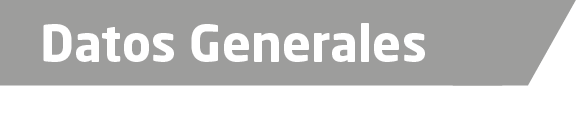 Nombre Evangelina Sandoval ValdezGrado de Escolaridad Lic. En DerechoCédula Profesional (Licenciatura) 09179552Teléfono de Oficina 846-26-6-26-79Correo Electrónico sanva1980@hotmail.comDatos GeneralesFormación Académica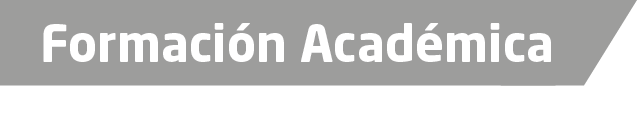 1999 - 2004Universidad Autónoma de Tamaulipas.Tampico, Tamaulipas.Trayectoria Profesional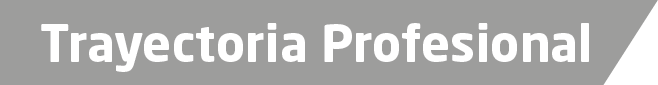 2010- 2013 Representación de Casa de Gobierno Zona NortePanuco, Ver.Enlace Administrativo2013 – 2015Supremo Tribunal de JusticiaSala Regional ReynosaOficial Judicial B con funciones de proyectista2015 a la FechaFiscal Facilitador en la Unidad integral de Procuración de Justicia Primer Distrito Judicial Panuco, Ver.Con certificación de fecha 16 de junio de 2016s de Conocimiento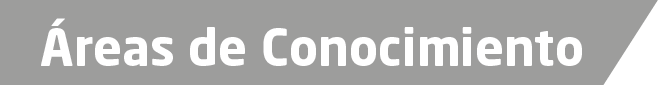 Derecho Penal